АДМИНИСТРАЦИЯ СМОЛЕНСКОЙ ОБЛАСТИПОСТАНОВЛЕНИЕот 14 апреля 2022 г. N 248ОБ УТВЕРЖДЕНИИ РАСПРЕДЕЛЕНИЯ ПРЕДОСТАВЛЯЕМЫХ ИЗ ОБЛАСТНОГОБЮДЖЕТА В 2022 ГОДУ СУБСИДИЙ ДЛЯ СОФИНАНСИРОВАНИЯ РАСХОДОВБЮДЖЕТОВ МУНИЦИПАЛЬНЫХ ОБРАЗОВАНИЙ СМОЛЕНСКОЙ ОБЛАСТИВ РАМКАХ РЕАЛИЗАЦИИ ОБЛАСТНОЙ ГОСУДАРСТВЕННОЙ ПРОГРАММЫ"МЕСТНОЕ САМОУПРАВЛЕНИЕ В СМОЛЕНСКОЙ ОБЛАСТИ"НА ПРЕМИРОВАНИЕ ЛУЧШИХ ПРОЕКТОВ ТЕРРИТОРИАЛЬНОГООБЩЕСТВЕННОГО САМОУПРАВЛЕНИЯ, РАЗРАБОТАННЫХ СОВМЕСТНОС ОРГАНАМИ МЕСТНОГО САМОУПРАВЛЕНИЯ МУНИЦИПАЛЬНЫХ ОБРАЗОВАНИЙСМОЛЕНСКОЙ ОБЛАСТИ, В СФЕРЕ БЛАГОУСТРОЙСТВА ТЕРРИТОРИИВ соответствии с частью 2 статьи 9 Федерального закона "О внесении изменений в Бюджетный кодекс Российской Федерации и отдельные законодательные акты Российской Федерации и установлении особенностей исполнения бюджетов бюджетной системы Российской Федерации в 2022 году", областным законом "Об областном бюджете на 2022 год и на плановый период 2023 и 2024 годов" и областной государственной программой "Местное самоуправление в Смоленской области", утвержденной постановлением Администрации Смоленской области от 20.11.2013 N 931, Администрация Смоленской области постановляет:Утвердить прилагаемое распределение предоставляемых из областного бюджета в 2022 году субсидий для софинансирования расходов бюджетов муниципальных образований Смоленской области в рамках реализации областной государственной программы "Местное самоуправление в Смоленской области" на премирование лучших проектов территориального общественного самоуправления, разработанных совместно с органами местного самоуправления муниципальных образований Смоленской области, в сфере благоустройства территории.ГубернаторСмоленской областиА.В.ОСТРОВСКИЙУтвержденопостановлениемАдминистрацииСмоленской областиот 14.04.2022 N 248РАСПРЕДЕЛЕНИЕПРЕДОСТАВЛЯЕМЫХ ИЗ ОБЛАСТНОГО БЮДЖЕТА В 2022 ГОДУ СУБСИДИЙДЛЯ СОФИНАНСИРОВАНИЯ РАСХОДОВ БЮДЖЕТОВ МУНИЦИПАЛЬНЫХОБРАЗОВАНИЙ СМОЛЕНСКОЙ ОБЛАСТИ В РАМКАХ РЕАЛИЗАЦИИ ОБЛАСТНОЙГОСУДАРСТВЕННОЙ ПРОГРАММЫ "МЕСТНОЕ САМОУПРАВЛЕНИЕВ СМОЛЕНСКОЙ ОБЛАСТИ" НА ПРЕМИРОВАНИЕ ЛУЧШИХ ПРОЕКТОВТЕРРИТОРИАЛЬНОГО ОБЩЕСТВЕННОГО САМОУПРАВЛЕНИЯ, РАЗРАБОТАННЫХСОВМЕСТНО С ОРГАНАМИ МЕСТНОГО САМОУПРАВЛЕНИЯ МУНИЦИПАЛЬНЫХОБРАЗОВАНИЙ СМОЛЕНСКОЙ ОБЛАСТИ, В СФЕРЕБЛАГОУСТРОЙСТВА ТЕРРИТОРИИ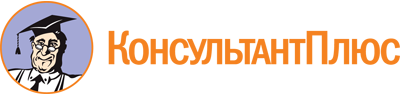 Постановление Администрации Смоленской области от 14.04.2022 N 248
(ред. от 04.05.2022)
"Об утверждении распределения предоставляемых из областного бюджета в 2022 году субсидий для софинансирования расходов бюджетов муниципальных образований Смоленской области в рамках реализации областной государственной программы "Местное самоуправление в Смоленской области" на премирование лучших проектов территориального общественного самоуправления, разработанных совместно с органами местного самоуправления муниципальных образований Смоленской области, в сфере благоустройства территории"Документ предоставлен КонсультантПлюс

www.consultant.ru

Дата сохранения: 17.12.2022
 Список изменяющих документов(в ред. постановления Администрации Смоленской областиот 04.05.2022 N 280)Список изменяющих документов(в ред. постановления Администрации Смоленской областиот 04.05.2022 N 280)N п/пНаименование муниципального образования Смоленской областиРазмер субсидии (рублей)1.Богдановское сельское поселение Холм-Жирковского района Смоленской области14763472.Дорогобужское городское поселение Дорогобужского района Смоленской области12120903.Кощинское сельское поселение Смоленского района Смоленской области311563(в ред. постановления Администрации Смоленской области от 04.05.2022 N 280)(в ред. постановления Администрации Смоленской области от 04.05.2022 N 280)(в ред. постановления Администрации Смоленской области от 04.05.2022 N 280)4.Руднянское городское поселение Руднянского района Смоленской области1500000ИтогоИтого4500000